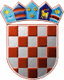 REPUBLIKA HRVATSKAGRADSKO IZBORNO POVJERENSTVOGRADA BIOGRADA NA MORUKLASA:URBROJ:Biograd Na Moru,        Na osnovi članka 86. Zakona o lokalnim izborima ("Narodne novine", broj 144/12 i 121/16, u daljnjem tekstu: Zakon), nakon provedenih lokalnih izbora 21. svibnja 2017., Gradsko izborno povjerenstvo Grada Biograda Na Moru utvrdilo je i objavljujeREZULTATE IZBORA ZAČLANOVE GRADSKOG VIJEĆAGRADA BIOGRADA NA MORUNositelj liste: IVAN KNEZNositelj liste: ANTE FUZUL, dipl. ing.Nositelj liste: ANTONI RUDIĆ, dipl. oec.Nositeljica liste: SLAVICA JELIČIĆNositelj liste: SENAD SALIHOVIĆ, mag. ing. agr.Nositelj liste: IVAN KNEZNositelj liste: ANTE FUZUL, dipl. ing.Nositelj liste: ANTONI RUDIĆ, dipl. oec.Nositeljica liste: SLAVICA JELIČIĆdobila je 9  mjesta te su s te liste izabrani:dobila je 2  mjesta te su s te liste izabrani:dobila je 2  mjesta te su s te liste izabrani:dobila je 2  mjesta te su s te liste izabrani:PREDSJEDNIKGRADSKOG IZBORNOG POVJERENSTVAGRADA BIOGRADA NA MORUIGOR BERGHAUS______________________________I.Od ukupno 5.281 birača upisanih u popis birača, glasovalo je 2.776 birača, odnosno 52,57%, od čega je prema glasačkim listićima glasovalo 2.776 birača, odnosno 52,57%. Važećih listića bilo je 2.677, odnosno 96,43%. Nevažećih je bilo 99 listića, odnosno 3,57%.Od ukupno 5.281 birača upisanih u popis birača, glasovalo je 2.776 birača, odnosno 52,57%, od čega je prema glasačkim listićima glasovalo 2.776 birača, odnosno 52,57%. Važećih listića bilo je 2.677, odnosno 96,43%. Nevažećih je bilo 99 listića, odnosno 3,57%.II.Pojedine kandidacijske liste dobile su sljedeći broj glasova:1.2.3.4.5.III.Na osnovi članka 84. stavka 1. Zakona, kandidacijske liste koje sudjeluju u diobi mjesta u gradskom vijeću su:Na osnovi članka 84. stavka 1. Zakona, kandidacijske liste koje sudjeluju u diobi mjesta u gradskom vijeću su:1.HRVATSKA DEMOKRATSKA ZAJEDNICA - HDZHRVATSKA STRANKA UMIROVLJENIKA - HSUHRVATSKA DEMOKRATSKA ZAJEDNICA - HDZHRVATSKA STRANKA UMIROVLJENIKA - HSU2.MODERNA DEMOKRATSKA SNAGA - MODESDEMOKRATSKA STRANKA UMIROVLJENIKA - DSUMODERNA DEMOKRATSKA SNAGA - MODESDEMOKRATSKA STRANKA UMIROVLJENIKA - DSU3.KANDIDACIJSKA LISTA GRUPE BIRAČA4.SOCIJALDEMOKRATSKA PARTIJA HRVATSKE - SDPHRVATSKA NARODNA STRANKA - LIBERALNI DEMOKRATI - HNSSOCIJALDEMOKRATSKA PARTIJA HRVATSKE - SDPHRVATSKA NARODNA STRANKA - LIBERALNI DEMOKRATI - HNSIV.Na osnovi članka 84. stavka 2. i članka 85. Zakona, utvrđuje se da su pojedine kandidacijske liste dobile sljedeći broj mjesta u gradskom vijeću:Na osnovi članka 84. stavka 2. i članka 85. Zakona, utvrđuje se da su pojedine kandidacijske liste dobile sljedeći broj mjesta u gradskom vijeću:1.HRVATSKA DEMOKRATSKA ZAJEDNICA - HDZHRVATSKA STRANKA UMIROVLJENIKA - HSUHRVATSKA DEMOKRATSKA ZAJEDNICA - HDZHRVATSKA STRANKA UMIROVLJENIKA - HSU1.IVAN KNEZ2.SUZANA TOLIĆ3.IVANA STAMIČAR4.ANGELA ŠARIĆ5.MARIJA ZRILIĆ6.NIKOLETA MUSTAPIĆ7.JOSIPA PRIBILOVIĆ8.TONI BOGDANIĆ9.IVICA KAPITANOVIĆ2.MODERNA DEMOKRATSKA SNAGA - MODESDEMOKRATSKA STRANKA UMIROVLJENIKA - DSUMODERNA DEMOKRATSKA SNAGA - MODESDEMOKRATSKA STRANKA UMIROVLJENIKA - DSU1.ANTE FUZUL, dipl. ing.2.ROBERT PELICARIĆ3.KANDIDACIJSKA LISTA GRUPE BIRAČA1.ANTONI RUDIĆ, dipl. oec.2.LEO ZORICA, prof.4.SOCIJALDEMOKRATSKA PARTIJA HRVATSKE - SDPHRVATSKA NARODNA STRANKA - LIBERALNI DEMOKRATI - HNSSOCIJALDEMOKRATSKA PARTIJA HRVATSKE - SDPHRVATSKA NARODNA STRANKA - LIBERALNI DEMOKRATI - HNS1.SLAVICA JELIČIĆ2.BRANKA GOLIĆ